H O T Ă R Â R E A  Nr. 119din  30 octombrie 2015privind  aprobarea predării către Ministerul Dezvoltării Regionale și Administrației Publice prin Compania Națională de Investiții ”CNI” S.A.  a amplasamentului ”SALĂ DE EDUCAȚIE FIZICĂ ȘCOLARĂ” pe strada Nicolae Iorga Nr. 5 și asigurarea condițiilor în vederea executării obiectivului de investiții  ”SALĂ DE EDUCAȚIE FIZICĂ ȘCOLARĂ”Consiliul local al Municipiului Dej, întrunit în ședința ordinară din data de 30 octombrie 2015;Având în vedere proiectul de hotărâre, prezentat din iniţiativa primarului Municipiului Dej, întocmit în baza Raportului Nr. 20.655 din data de 23 octombrie 2015, al Biroului Programe dezvoltare din cadrul Primăriei Municipiului Dej, prin care se propune spre aprobare predarea către Ministerul Dezvoltării Regionale și Administrației Publice prin Compania Națională de Investiții ”CNI” S.A. a amplasamentului ”SALĂ DE EDUCAȚIE FIZICĂ ȘCOLARĂ” pe strada Nicolae Iorga Nr. 5 și asigurarea condițiilor în vederea executării obiectivului de investiții ”SALĂ DE EDUCAȚIE FIZICĂ ȘCOLARĂ”, proiect avizat favorabil în ședința de lucru a comisiei economice din data de 30 octombrie 2015;În conformitate cu prevederile:Ordonanței Guvernului Nr. 16/19,08,2014 pentru modificarea și completarea Ordonanței Guvernului Nr. 25/2001 privind înființarea Companiei Naționale de Investiții ”CNI” S.A.;În temeiul ‘art. 36’, alin. (2), lit.  c), alin. (5), lit. a) şi ’art. 45’, alin. (3)  din Legea Nr. 215/2001, privind administrația publică locală, republicată, cu completările și modificările ulterioare,H O T Ă R Ă Ş T E:           Art. 1. Aprobă predarea către Ministerul Dezvoltării Regionale și Administrației Publice prin Compania Națională de Investiții ”CNI” S.A., pe bază de protocol, a amplasamentului (imobil constituit din teren și/sau construcție, după caz)  ”Sală de educație fizică școlară”  situat în Municipiul Dej, Strada Nicolae Iorga Nr. 5 și aflat în administrarea Consiliului Local Dej, în suprafață construită  415 m.p., identificat potrivit Cărții funciare liber de orice sarcini, în vederea și pe perioada realizării de către ”CNI” – S.A. a obiectivului de investiții ”Sală de educație fizică școlară”.Art. 2. Amplasamentul este viabilizat, conform documentelor urbanistice, cu respectarea reglementărilor în vigoare.Art. 3. Aprobă asigurarea finanțării de către Consiliul Local al Municipiului Dej, județul Cluj a cheltuielilor pentru racordurile la utilități (electrică, apă, canal, gaz sau alt tip de combustibil utilizat, etc.).Art. 4. Consiliul Local al Municipiului Dej, se obligă să asigure, în condițiile legii, suprafețe de teren necesare pentru depozitarea și organizarea șantierului.Art. 5. Consiliul Local al Municipiului Dej se obligă ca, după predarea amplasamentului și a obiectivului realizat, să mențină destinația acestuia și să îl întrețină pe o perioadă de minim 15 ani.Preşedinte de şedinţă,  Mureşan TraianNr. consilieri în funcţie -  19						Nr. consilieri prezenţi   -  19Nr. voturi pentru	   -  19	Nr. voturi împotrivă	   -   	Abţineri	               -  			        Contrasemnează							             Secretar,						                                                                     Jr. Pop Cristina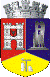 ROMÂNIAJUDEŢUL CLUJCONSILIUL LOCAL AL MUNICIPIULUI DEJStr. 1 Mai nr. 2, Tel.: 0264/211790*, Fax 0264/223260, E-mail: primaria@dej.ro